Приложение № 1приказом отдела образованияАдминистрации Лихославльского района                                                                                                                                                                                                                                 от      29. 12.2020 №321Муниципальные показатели, соответствующие обоснованной муниципальной системе мониторинга системы организации воспитания   обучающихся, по реализации программ, направленных на воспитание   обучающихсяПриложение № 5приказом отдела образованияАдминистрации Лихославльского района                                                                                                                                                                                                                                 от      29.12.2020 №321Муниципальные показатели, соответствующие обоснованной муниципальной системе мониторинга системы организации воспитания обучающихся, по развитию добровольчества (волонтерства)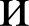 Приложение № 6приказом отдела образованияАдминистрации Лихославльского района                                                                                                                                                                                                                                 от       29.12.2020 №321Муниципальные показатели, соответствующие обоснованной муниципальной системе мониторинга системы организации воспитания обучающихся, по профилактике безнадзорности и правонарушений несовершеннолетних обучающихсяПриложение № 12приказом отдела образованияАдминистрации Лихославльского района                                                                                                                                                                                                                                              от  29.12..2020 №321Методы сбора информации по проведению мониторинга  муниципальных показателей системы организации воспитания обучающихсяМониторинг	муниципальных	показателей	системы	организации воспитания и социализации обучающихся осуществляется в соответствии с:Федеральным законом «Об образовании в Российской Федерации» от 29.12.2012 №273-ФЗ (последняя редакция), (ст.76, 89, 95, 97);Постановлением	Правительства	РФ	от	05.08.2013	№662	«Об осуществлении мониторинга системы образования»;-	Постановлением	Правительства	Российской	Федерации	от25.05.2019	№	657	«О	внесении	изменений	в	постановление Правительства Российской Федерации от 5 августа 2013 г. № 662»,Федеральным законом от 21.07.14 № 256-ФЗ «О внесении изменений в отдельные законодательные акты Российской Федерации по вопросам проведения независимой системы оценки качества оказания услуг в сфере культуры, социального обслуживания, охраны здоровья и образования»;Приказом Минобрнауки России от 27.01.2017 №69 «О проведении мониторинга качества образования»;Приказом Министерства образования и науки Российской Федерации от 15.01.2014 №14 «Об утверждении показателей мониторинга системы образования»;Приказом Минобрнауки России от 22.09.2017 № 955 "Об утверждении показателей мониторинга системы образования",Приказом Минобрнауки России от 11.06.2014 №657 «Об утверждении методики расчета показателей мониторинга системы образования»;Приказом Министерства образования и науки Российской Федерации от 14.06.2013 № 462 «Об утверждении Порядка проведения самообследования образовательной организацией»;-Приказом Министерства образования и науки РФ от10.12.2013 № 1324 (ред. от 15.02.2017) «Об утверждении показателей деятельности образовательной организации, подлежащей самообследованию»;-Приказом Министерства образования и науки России от 05.12.2014№1547 "Об утверждении показателей, характеризующих общие критерии оценки качества образовательной деятельности организаций, осуществляющих образовательную деятельность".Структура мониторингаВажнейшими структурными направлениями мониторинга системы организации воспитания обучающихся в Лихославльском  районе Тверской области являются:	мониторинг	подготовки	кадров	по	приоритетным	направлениям воспитания и социализации обучающихся;	мониторинг	разработки	программ	по воспитанию	обучающихся;мониторинг развития добровольчества (волонтерства);	мониторинг	профилактики	безнадзорности	и	правонарушений несовершеннолетних обучающихся.Задачи мониторинга:Помимо прямого назначения — сбора, хранения, анализа и распространения информации о состоянии муниципальной системы образования с целью принятия управленческих решений для её поступательного развития, мониторинг системы организации воспитания и социализации обучающихся в Лихославльском  районе Тверской области призван решать следующие задачи:	отрегулировать	механизмы	подготовки	кадров	по	приоритетным направлениям воспитания обучающихся;	выявить факторы, влияющие на качество разработки программ по воспитанию обучающихся;	содействовать	эффективности	деятельности	по	профилактике безнадзорности и правонарушений несовершеннолетних обучающихся;содействовать развитию системы добровольчества (волонтерства);создать систему 	диагностики и контроля состояния	 образования, обеспечивающую своевременное выявление изменений, влияющих на качество системы организации воспитания и социализации обучающихся.Периодичность мониторингаМониторинг муниципальных показателей системы организации воспитания и социализации обучающихся проводится один раз в год в соответствии с приказом министерства образования  Тверской области.Методы сбора информациимониторинга по подготовке кадров по приоритетным направлениям воспитания   обучающихсяанализ отчетов о самообследовании образовательных организации Тверской области;анализ	документов	(приказы	министерства образования Тверской области, приказы институционального, муниципального уровней);анализ отчетов  ;анализ данных муниципальных методических служб.Методы сбора информациимониторинга по разработке программ по воспитанию обучающихсяанализ отчетов о самообследовании образовательных организаций Тверской  области;анализ	документов	(приказы	министерства образования Тверской  области);анализ данных муниципальных методических служб;анализ данных общеобразовательных организаций Тверской  области.Методы сбора информациимониторинга по развитию добровольчества (волонтерства)анализ документов (приказы министерства образования Тверской  области и другие нормативные правовые акты);анализ	отчетов	о	самообследовании	организаций  ;-анализ данных муниципальных методических служб;анализ данных общеобразовательных организаций Тверской областианализ документов (договоры (соглашения) о сотрудничестве, о сетевом взаимодействии)деятельности образовательными организациями.Методы сбора информацииМониторинга по профилактике безнадзорности и правонарушений несовершеннолетних обучающихсяанализ отчетов образовательных организации (ежемесячных для КДН);анализ отчетов на основе данных социального паспорта образовательной организации;анализ отчетов о количестве обучающихся, состоящих на внутришкольном  учете (ПДН);анализ результатов мониторинга деятельности школьных служб медиации (примирения).Собранная информация может быть как в бумажной, так и в электронной форме. Объем собираемой информации зависит от масштабов мониторинга.Критерии мониторинга системы организацииВОСПИТАНИЯ   обучающихся по разработке программпо воспитанию  Показатели мониторинга системы организации воспитания   обучающихся, по разработке программ по воспитанию  Источники информацииЕдиница измеренияВовлеченностьучастников образовательных отношений в систему деятельности поВОСПИТННИЮ   обучающихся7. Количество обучающихся, вовлеченных вдеятельность общественных объединений обучающихсяна базе образовательных организаций общего образования, от общего числа обучающихся общеобразовательных организаций- отчеты о самообследованииобразовательных организаций;анализ	данных муниципальных методических службВовлеченностьучастников образовательных отношений в систему деятельности поВОСПИТННИЮ   обучающихся8. Количество образовательных организаций, вкоторых действуют органы ученического самоуправленияотчеты	о самообследованииобразовательных организаций9. Количество  обучающихся, включённых в реализацию региональных и муниципальных программ и проектов (в том числе дистанционных,виртуальных) гражданско-патриотической тематики- отчеты	о самообследовании образовательной организации. Количество обучающихся, включённых вреализацию региональных и муниципальных программ и проектов (в том числе дистанционных, виртуальных) экологической тематики—	отчеты	о самообследованииобразовательной организации.11. Количество обучающихся, включённых вреализацию региональных и муниципальных программ и проектов (в том числе дистанционных, виртуальных), направленных на приобщениеобучающихся к культурному наследию- отчеты	о самообследованииобразовательной организации12. Количество обучающихся, включённых вреализацию региональных и муниципальных программ и проектов (в том числе дистанционных, виртуальных)    по    физическому    воспитанию    иформированию культуры здоровья- отчеты	о самообследованииобразовательной организации13. Количество обучающихся, включённых вреализацию региональных и муниципальных программ и проектов (в том числе дистанционных, виртуальных)     по     трудовому     воспитанию     ипрофессиональному самоопределению- отчеты	о самообследованииобразовательной организации14. Количество обучающихся, включённых вреализацию региональных и муниципальных программ и проектов (в том числе дистанционных, виртуальных)    по    духовному    и   нравственномувоспитанию      детей      на      основе      российских- отчеты	о самообследованииобразовательной организациитрадиционных ценностей15. Количество  общеобразовательныхорганизаций, в которых созданы научные обществаобучающихся от общего числа общеобразовательных организаций районаотчеты	о самообследованииобразовательной организации16.Количество общеобразовательных организаций,имеющих лицензию на реализацию образовательных программпо дополнительному образованиюотчеты	о самообследованииобразовательной организации.анализ	сайтов общеобразовательныхО]ЭГ£tНИЗdЦИЙКоличество  образовательных организаций,реализующих программы для родителей обучающихся.- отчеты	о самообследованииобразовательной организации.Участиепедагогических работников	иобучающихся		в мероприятиях, направленных	на развитие	воспитания	в  системе образования18. Количество педагогических работников,Принявших в муниципальных и региональных конкурсах профессионального мастерства, направленных на развитие воспитания в системе образования, от общего числа педагогических работников — участников конкурсного движения-документы (приказыобразовательной организации, комитета образования и науки Тверской области и другие нормативные правовые акты);-отчеты о самообследовании образовательной организацииУчастиепедагогических работников	иобучающихся		в мероприятиях, направленных	на развитие	воспитания	в  системе образования19. Количество  педагогических работников,принявших	участие		во всероссийских/международных	конкурсах, направленных      на      развитие      воспитания      исоциализации в системе образования, от общего числа   педагогических работников   — участников-документы (приказыобразовательной организации, комитета образования и науки Тверской области и другие нормативные правовые акты);-отчеты о самообследованиивсероссийских	и	международныхконкурсовобразовательной организациипрофессионального мастерстваКоличество  обучающихся, принимающихКоличество  обучающихся, принимающих-документы (приказыучастие в муниципальных и региональныхучастие в муниципальных и региональныхобразовательной организации,мероприятиях (конкурсах/олимпиадах),мероприятиях (конкурсах/олимпиадах),комитета образования и наукинаправленных на развитие воспитания  направленных на развитие воспитания  Тверской области и другие  в системе образования, от общего  в системе образования, от общегонормативные правовые акты);числа обучающихсячисла обучающихся-отчеты о самообследованииобразовательной организации  Количество обучающихся, принимающих  Количество обучающихся, принимающих-отчеты о самообследованииучастие	во	всероссийских	и	международныхучастие	во	всероссийских	и	международныхобразовательной организациимероприятияхмероприятиях(конкурсах/олимпиадах),направленных	на развитие(конкурсах/олимпиадах),направленных	на развитиевоспитания   в системе образования,воспитания   в системе образования,от общего числа обучающихсяот общего числа обучающихсяКритерии мониторинга системы организацииВОСПИТАНИЯ обучающихся по развитию добровольчества(волонтерства)Показатели мониторинга системы организации воспитания обучающихся по развитию добровольчества (волонтерства)Источники информацииЕдиница измеренияВключенностьобучающихся образовательных организаций в добровольческое (волонтерское) движение. Количество образовательных организаций,реализующих модель взаимодействия (сетевого, партнёрского) школьного волонтёрского отряда, от общего числа образовательных организаций-отчеты осамообследовании образовательной организации;- анализ документов (договоры (соглашения) о сотрудничестве, осетевомвзаимодействии)Количество  обучающихся, вовлеченных в-отчеты одобровольческое (волонтерское) движение, от общего числасамообследованииобучающихся образовательных организацийобразовательнойорганизации Количество педагогических работников,-документы (приказывовлеченных в педагогическое сопровождениекомитета образованиядобровольческого (волонтерского) движения обучающихся, оти науки Курскойобщего числа педагогических работниковобласти и другиенормативныеправовые акты);-отчеты осамообследованииобразовательнойорганизацииКритерии	мониторингасистемы	организации воспитания обучающихся	  по     профилактике безнадзорности правонарушений несовершеннолетнихобучающихсяПоказатели мониторинга системы организации воспитания обучающихся, по профилактике безнадзорности и правонарушений несовершеннолетних обучающихсяИсточники информацииЕдиница измеренияЭффективность работы пообеспечению	прав несовершеннолетних		в области образованияКоличество несовершеннолетних вобразовательных организациях, систематическипропускающих учебные занятия без уважительных причин, от общего числа обучающихсяОтчет	образовательнойорганизации (ежемесячный для КДН)Эффективность работы пообеспечению	прав несовершеннолетних		в области образования Количество обучающихся в возрасте от 7до 18 лет, имеющих статус находящихся в социально опасном положении, охваченных дополнительным образованием, от общего числаобучающихся названной категорииОтчет на основе данныхсоциального	паспорта образовательной организацииЭффективность	работы	по профилактике безнадзорности, правонарушений			и антиобщественных действий несовершеннолетних.Количество  обучающихся в возрасте от 7 до 18 лет, совершивших правонарушения и (или) иные антиобщественные действия, от общего числа названной категорииОтчет о количестве обучающихсясостоящих	на внутришкольном учете (п н)Эффективность	работы	по профилактике безнадзорности, правонарушений			и антиобщественных действий несовершеннолетних. Количество образовательных организаций,имеющих службы медиации (примирения), их доля от общего количества образовательных организацийРезультатымониторинга деятельности школьных служб	медиации(примирения)